Fecha: (día, mes, año)Representante LegalUniversidad Autónoma MetropolitanaPresenteDe conformidad con el artículo 83 y demás relativos y aplicables de la Ley Federal del Derecho de Autor (LFDA) y el artículo 46 de su Reglamento, reconozco que la Universidad Autónoma Metropolitana es la titular de los derechos patrimoniales de la obra titulada (NO INCLUIR SUBTÍTULO) “_____________________________________”, respecto de la cual recibí una remuneración, como lo dispone el artículo 31 de la LFDA.Asimismo, relevo de toda responsabilidad a  Metropolitana de cualquier demanda o reclamación que llegara a formular alguna persona física o moral que se considere con derecho sobre la obra, respondiendo por la autoría y originalidad de la misma, asumiendo todas las consecuencias jurídicas y económicas si ésta no fuese de mi creación.A t e n t a m e n t eNombre (completo): _______________________________________Firma:			_______________________________________                    Por ejemplo, si es 1 autor: 100% Remunerado 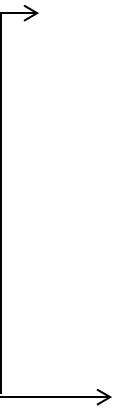                     Si son 2 autores: 50% Remunerado                     Si son 3 autores: 33.33% Remunerado                    Y así sucesivamente, se divide el número de autores entre 100%Datos generalesDomicilio particularDomicilio particularCURP (opcional):Código postal:Código postal:RFC:Calle:Calle:Nombre(s):Número exterior:Número interior:Primer apellido:Colonia:Colonia:Segundo apellido:Municipio o Delegación:Municipio o Delegación:Sexo:Estado:Estado:Fecha de nacimiento:      /        /          / DD / MM /AAAA/País:País:Lugar de nacimiento:Nacionalidad:Porcentaje (%) y tipo de participación:     % RemuneradoTeléfono:Extensión (opcional):Teléfono móvil (opcional):Correo electrónico (opcional):